               Неделя безопасности в подготовительной группе  Основной целью проведения недели безопасности является формирование навыков безопасного поведения на дорогах, в транспорте, в быту.              С этой целью в нашей группе проведены следующие мероприятия:- Тематическая беседа «Чтобы не случилось беды» (обсуждали с детьми как правильно разрешить проблемную ситуацию: например, если к тебе подошел незнакомец и просит о помощи, ты нашел красиво упакованную коробку);- Тематическая беседа «опасные предметы» (обсудили, какую опасность представляют электроприборы, спички, стекло);- Тематическая беседа «Дорожные знаки и их виды»;- Наблюдали за движением грузовой машины и работой водителя (повторяли назначения разных видов транспорта, вспомнили правила дорожного движения);- Провели наблюдение «Кто во что играет?» (обсудили с детьми модели безопасного поведения в ходе игр, использования спортивного инвентаря, игрового оборудования);- Дидактические игры «Знаешь ли ты дорожные знаки?», «Сигналы светофора», «Можно-нельзя», Лото «Дорожные знаки»;- Чтение художественной литературы «Приключения Буратино», «Дядя Стёпа», отгадывание загадок про дорожные знаки;- Сюжетно-ролевые игры «Больница», «Инспектор ГИБДД», «Мы – водители», «Пожарные»;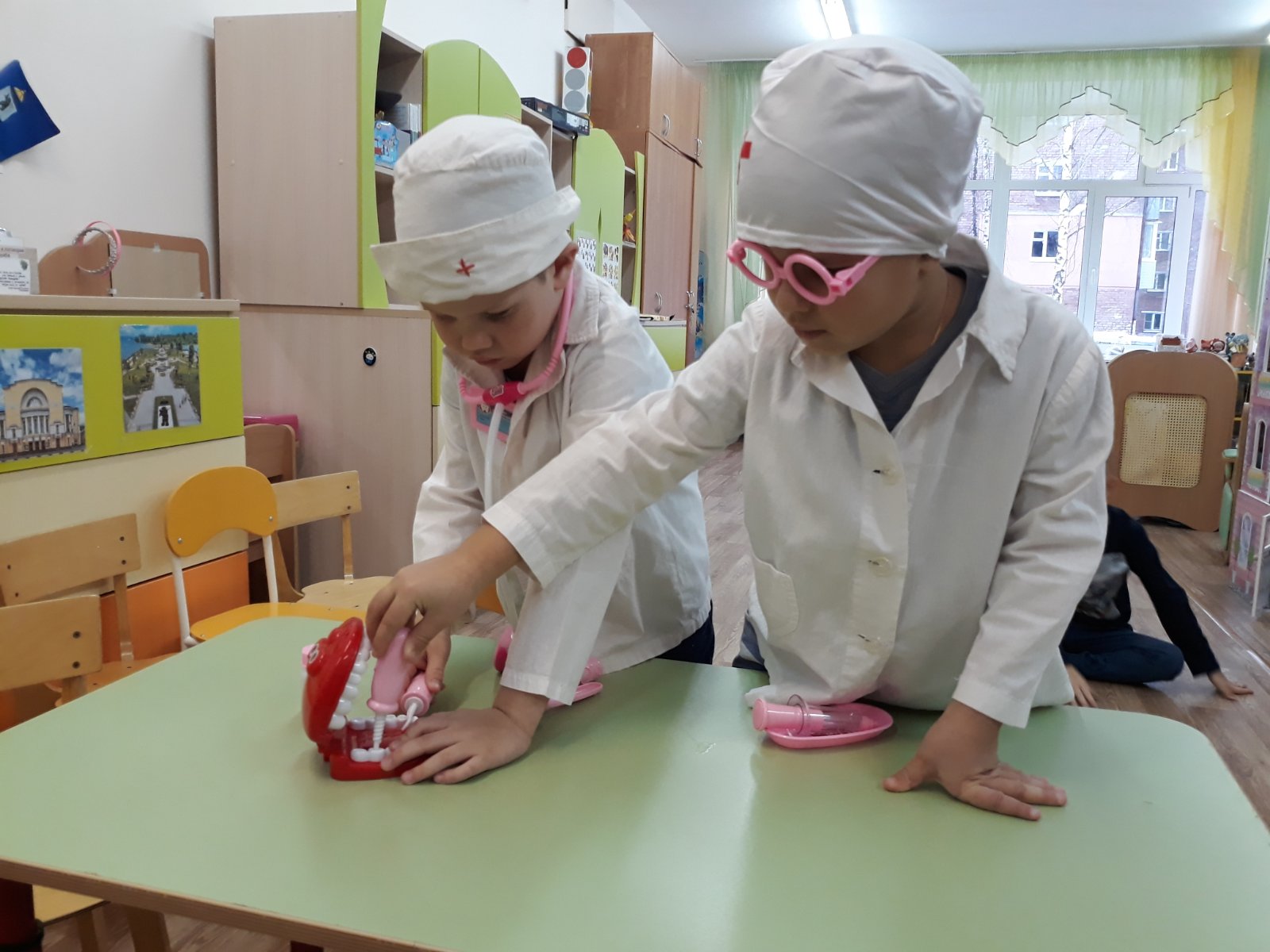 - Закрепили знание домашнего адреса, телефоны экстренных служб.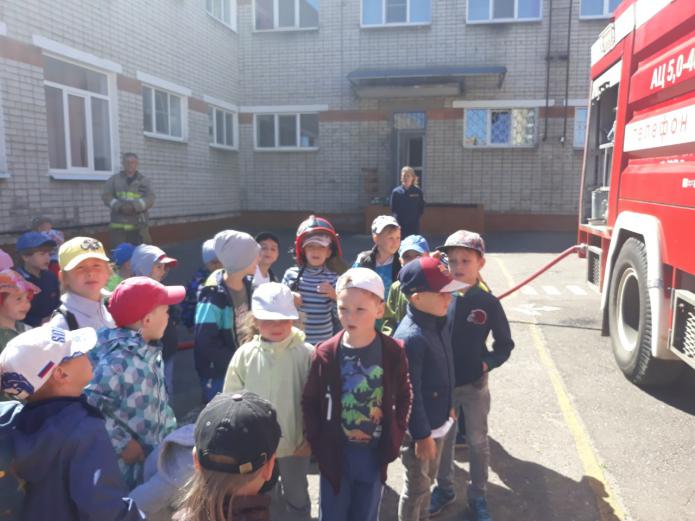 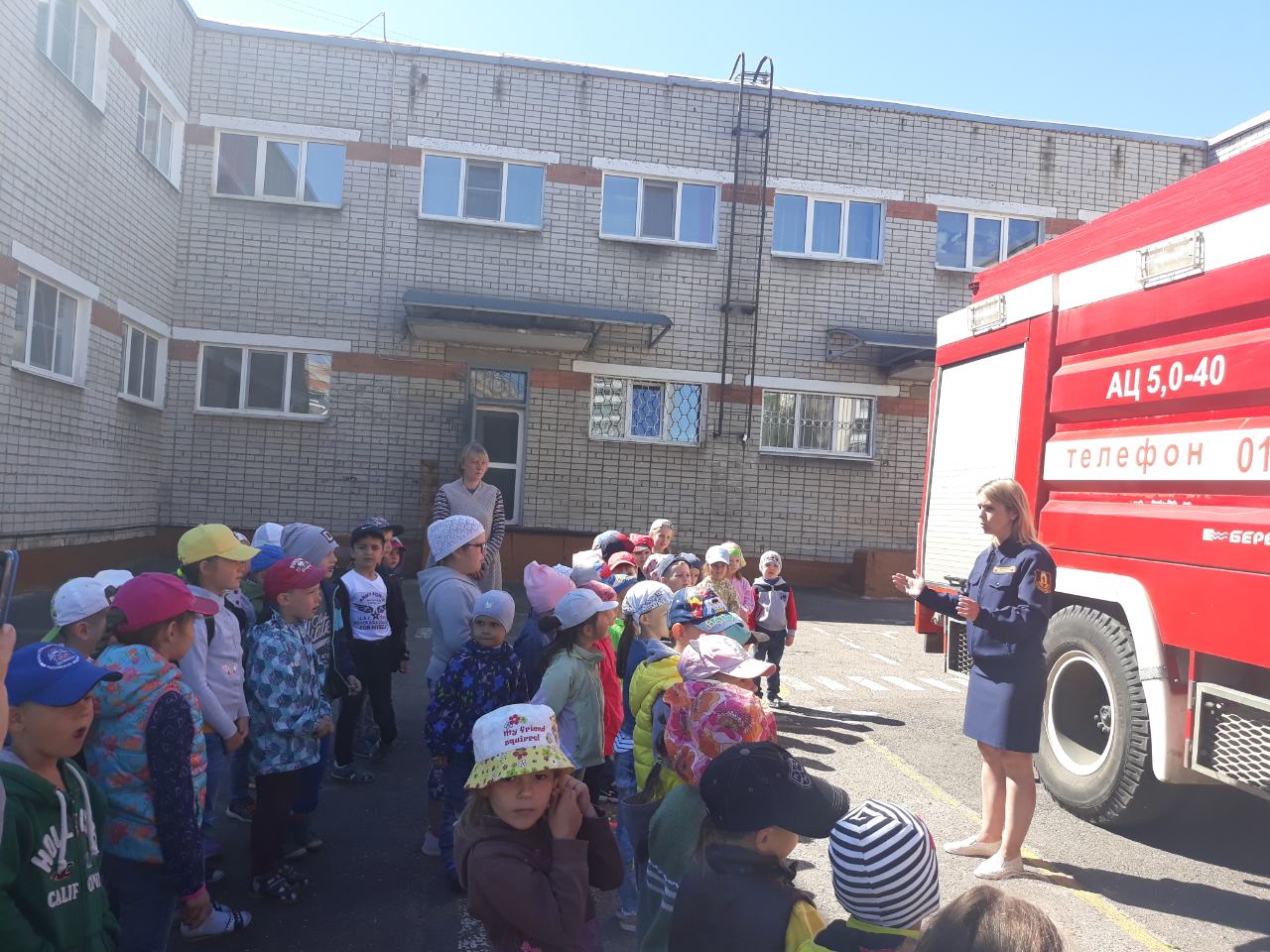    Также в группе оборудован уголок «Безопасность».  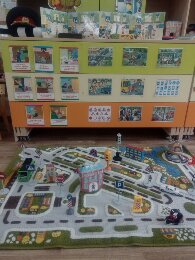 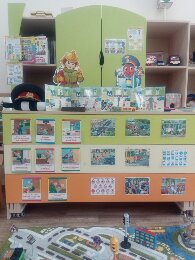 Проведено итоговое мероприятие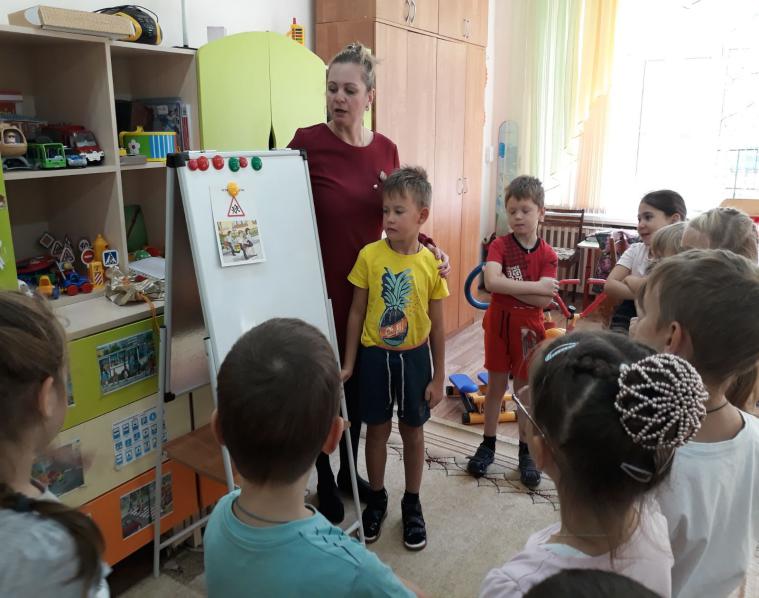 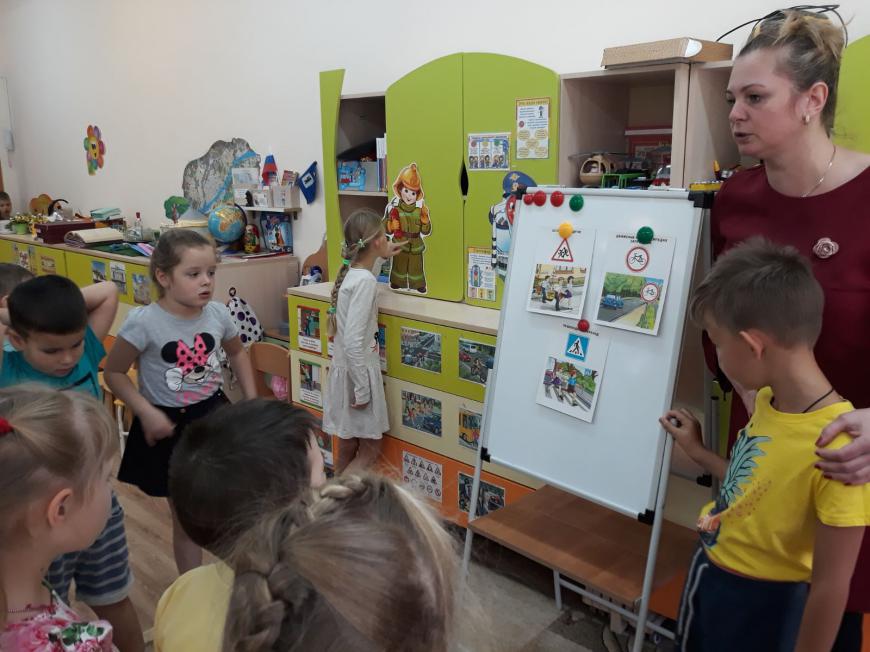 Тема: "Моя безопасность. "Приоритетная образовательная область: «Познание».1. Обьединить различные виды детской деятельности в целостный педагогический процесс формирования у воспитанников представлений об окружающем мире.2. Развивать способности к освоению окружающего пространства, способствовать развитию познавательных интересов.Интеграция областей: «Коммуникация», «Социализация», «Здоровье», «Чтение художественной литературы», «Художественное творчество», «Безопасность».Цель:1. Обучающая задача:1. Закрепить у детей понятие безопасность, убедить в необходимости соблюдения правил безопасности.2. Развивающие задачи:1. Формировать у детей умение правильно действовать в различных ситуациях; обобщать знания о правилах техники безопасности в быту и на улице; способствовать развитию познавательных интересов.2. Обучать детей умению самостоятельно пользоваться полученными знаниями в жизни.3. Обучать умению соблюдать элементарные общепринятые нормы и правила поведения.4. Развивать выразительность речи; закреплять понимание смысла пословиц.3. Техническая задача:1. Закреплять умение самостоятельно продумывать содержание рисунка.4. Воспитательные задачи:1. Воспитывать умение следовать правилам основ безопасности собственной жизнедеятельности и желание соблюдать их.2. Воспитывать ответственность за себя и за жизнь своих близких;3 Воспитывать находчивость, ответственность, сопереживание..5. Методы обучения: наглядный, словесный, практический, игровой.6. Материалы к занятию: иллюстрации, карточки с номерами телефонов 01;02;03;ширма, халат доктора, бумага для рисования, фломастеры, аудио -запись :«Звуки леса».,телефонный аппарат.7. Предварительная работа:Чтение стихотворения С. Маршака «Рассказ о неизвестном герое»; игра-ситуация: «Не играй со спичками»; игра-беседа: «Как позвать на помощь?»; чтение книги: «Главные правила для воспитанных детей»; экскурсия в пожарную часть, заучивание пословиц, наблюдения на прогулке.НОД.1. Введение игрового момента.Воспитатель: Отгадайте, из какой сказки наши гости?Три веселых поросенкаВзяли в дом себе волчонкаЧтобы он их защищалИ от хищников спасал?(Ответы детей.)Как вы считаете, правильно поступили поросята? (ответы детей)Давайте расскажем поросятам, как избежать опасных ситуаций.2. Беседа об опасных ситуациях.Сегодня мы с вами поговорим о тех опасностях, которые могут приключиться с каждым из нас, и мы должны знать, как правильно вести себя, чтобы справиться с любой опасностью, даже самой незнакомой.Послушайте отрывок из стихотворения С. Маршака «Рассказ о неизвестном герое».Ехал один гражданин по Москве-Белая кепка на головеЕхал весной на площадке трамваяЧто-то под грохот колес напеваяВдруг - он увидел напротив в окнеМечется кто-то в дыму и в огнеМного столпилось людей на панелиЛюди в тревоге под крышу смотрелиТам у окошка сквозь огненный дымРуки ребенок протягивал к ним.Что случилось в этом доме?Чем опасен пожар?Отчего может возникнуть пожар?Назовите причины?(Ответы детей: игры со спичками, керосин, бензин, забывчивость, неисправная электропроводка и т. д.)Правильно (показываю иллюстрации)Я хочу предложить вам игру «Доскажи словечко»1. Упал на пол уголек-Деревянный пол зажегНе смотри, не жди, не стойА залей его (водой)2. Раскалился если вдругЭлектрический утюгЧто должны вы сделать детки?Вынуть вилку из. (розетки)3. Кто с огнем неостороженУ кого пожар возможенДети, помните о томЧто нельзя шутить с (.огнем).4. Если младшие сестренкиЗажигают дома спичкиЧто должны вы предпринятьСразу спички (отобрать.).5. Если вдруг пожар возникТы обязан в тот же мигВ часть пожарным позвонитьО пожаре им …. (сообщить).6. Если хочешь ты гулятьВскачь не надо убегатьЗакрывая в доме дверьВсе ли выключил?. (.проверь.)Молодцы. При возникновении пожара мы должны позвонить по номеру 01.(показываю карточку с номером 01) Давайте запомним его.Знает каждый гражданинЭтот номер 01Если к вам пришла бедаПозвони скорей тудаЕсли нету телефона-Позови людей с балкона.При пожаре могут сгореть вещи, квартира, но главное могут погибнуть люди. Что же делать, если в доме начался пожар?Я предлагаю вам посмотреть картинки и вывести по ним правило.1 картинка. Квартира, на полу что-то несильно горит, девочка держит в руках одеяло -набрасывает его на огонь.Правило: если огонь небольшой, его можно затушить самому, набросив на него плотную ткань, одеяло.2 картинка. Квартира, большой огонь, много дыма, на полу на четвереньках к двери ползет ребенок.Правило: Дым гораздо опаснее огня, поэтому большинство людей при пожаре погибают от дыма. Если чувствуешь, что задыхаешься, опустись на четвереньки и продвигайся к выходу ползком - внизу меньше дыма.И еще запомните - нельзя прятаться под кровать или в шкаф - так тебя будет труднее найти пожарным.При пожаре в подъезде - никогда не садись в лифт - он может отключиться, остановиться и ты задохнешься. (показываю иллюстрации)А теперь я предлагаю вам вспомнить и рассказать пословицы, которые предупреждают нас об опасности (дети выходят и рассказывают).1. Спички не тронь - в спичках огонь;2. Не шути с огнем - обожжешься;3. Огонь-друг и враг человека;4. Спичка не игрушка, огонь - не забава.Воспитатель. И опять поиграем, игра: «Это я, это я, это все мои друзья». Я читаю стихи, а вы если так не делаете, то молчите, если считаете, что нужно поступать именно так, говорите хором: «Это я, это я, это все мои друзья».Кто из вас завидев дым набирает 0-1 (это я, это я.)Кто из вас бежит с ведром, заливать Кошкин дом? (это я….)Стол и шкаф сгорели разом, кто сушил белье над газом? (дети молчат)Признавайтесь ребятишки, кто берет без спросу спички?Чирк беспечно и на спичке - огонечек аленькийСмотришь - спичка невеличка - а пожар не маленький. (молчат)Кто соседской детворе объясняет во двореЧто игра с огнем недаром завершается пожаром? (это я)Кто поджег траву у дома, подпалил ненужный сор?А сгорел гараж знакомых и строительный забор? (молчат)Кто украдкой в уголке, жег свечу на чердаке,Загорелся старый угол, еле сам живой ушел (молчат)Кто пожарным помогает - правила не нарушаетКто пример для всех ребят? (это я)Воспитатель: Молодцы. А теперь я расскажу вам о некоторых предметах, которые также несут в себе опасность. Они есть в каждом доме, их называют опасными и мы должны знать, как с ними правильно обращаться. Отгадайте мои загадки:Пройдусь слегка горячим яИ гладкой станет простыняМогу поправить недоделкиИ навести на брюках стрелки? (утюг)Маленького роста яТонкая и остраяНосом себе путь ищуЗа собой нить тащу? (иголка)Есть у моего АнтошкиТолько шляпка, да железная ножка? (гвоздь)Не хочу я молчатьДайте вволю постучатьИ стучит день-деньскойОн железной головой? (молоток)Два конца, два кольца, посередине - гвоздик? (ножницы).Я сижу в своем домишкеНе серди меня мальчишкаОбращайся осторожноВедь порезаться мной можно? (перочинный ножик)(дети отгадывают, я показываю иллюстрации) Закрепляем с детьми, какие же опасности подстерегают нас, если мы будем неосторожны в обращении с ними.Спрашиваю: Как же избежать эти опасности? Давай вспомним следующие строки:Дома острые ножи, ты на полку положи,если ножницы достал - убери, откуда взял.Если выполнять все эти правила, то ни девочки, ни мальчики,не порежут свои пальчики.Наши дети знают стихи об осторожном обращении с острыми предметами (вызываю 2-их детей).1-р-к. Если я буду остороженТо не пораню себе кожиГвоздь забивая молоткомИ не ошпарюсь кипяткомЧтоб я ни делал,никогдаНе причиню себе вреда.2-р-к. Все острые предметы,Кислоты, щелочь, ядПодальше нужно прятать от маленьких ребят.И обязательно запомните, что:1. Иголки –в игольнице;2. Инструменты-в мастерской;3. Ножи, вилки -в столе;4. Медикаменты-в аптечке.Что же делать, если с вами вдруг случилась беда - вы порезали руку, обожглись, разбили коленку? (дети отвечают- позвонить в пункт «Скорой помощи»)Правильно, номер «Скорой помощи»-03.(показываю карточку-03)Мы должны правильно вызывать наших спасателей: назвать свое имя, фамилию, рассказать, что случилось, назвать домашний адрес. (дети по желанию делают звонок по 03)Физминутка.1,2,3,4-хлопаем в ладошиКто живет у нас в квартире?- шагаем на месте.1,2,3,4,5-прыжки на местеВсех могу пересчитать - шагаем на местеПапа, мама, брат, сестра - хлопаем в ладошиКошка Мурка, два котенка - наклоны в стороныМой сверчок, щегол и я - повороты туловищаВот и вся моя семья! - хлопаем.Молодцы дети. В жизни встречаются не только опасные предметы, но и опасные люди. Представьте - вы дома одни. К вам постучали. Пользуетесь ли вы дверным глазком, прежде чем открыть? (ответы детей)Что вы будете делать, если незнакомец будет упрашивать вас открыть ему дверь? (ответы детей)Что вы станете делать, если кто-то пытается открыть вашу квартиру? (вызвать полицию)Правильно, надо позвонить по номеру 02.(показываю карточку 02)Представьте, подъехала красивая машина. Незнакомец предлагает вам сесть в машину и показать дорогу к магазину. Что вы будете делать? (ответы детей).Поедете ли вы с незнакомым человеком, если он представится другом ваших родителей?(ответы детей)Воспитатель подходит к ширме, где переодетые герои -врач и «добрая старушка»(в карманах- пистолеты, веревки) Вы знаете, а к нам кто-то пожаловал Слышится стук.Спрашиваю: Дети, что вы будете делать, когда постучали? (ответы детей)Затем вызываю ребенка. Обыгрываем ситуацию.Ребенок подходит к ширме (двери) - смотрит в глазок (поднимается выше). Спрашивает : Кто там?(За ширмой) отвечают: Это я, врач. Откройте, вы должны немедленно открыть врачу!Ребенок отвечает: Мы врача не вызывали и я вам не открою, уходите, иначе я позвоню в полицию.Также обыгрываем ситуацию с «доброй старушкой». В конце, переодетые взрослые выходят из-за ширмы и дети,увидев у них оружие убеждаются в том, что это опасные люди. Я читаю детям стихи:Не пускайте дядю в домЕсли дядя не знакомИ не открывайте тетеЕсли мама на работеВедь преступник так хитер Притворится, что монтерИли даже скажет онЧто пришел к вам почтальонВ жизни всякое бываетС тем, кто двери открывает Чтоб тебя не обокралиНе схватили, не укралиНезнакомцам ты не верьЗакрывай покрепче дверь!Воспитатель. Нам с вами знакома пословица: «Сказка ложь - да в ней намек, добрым молодцам – урок.» Назовите сказки, в которых мы найдем для себя урок? (Ответы детей: «Колобок» - укатился от дедушки и бабушки; «Жихарка» - не послушал, открыл дверь лисе, «Волк и семеро козлят»-козлята не послушали свою маму и т. д.)И снова игра «Доскажи словечко»:Каждый грамотный ребенокДолжен твердо знать с пеленокЕсли вас зовут купатьсяИ в кино даже сниматьсяОбещают дать конфетОтвечайте твердо -НЕТ!Вам предложат обезьянкуИли даже денег банкуИли даже в цирк билет, отвечайте твердо -НЕТ!Я раздам вам карточки с номерами телефонов(01,02,03).Прочитаю отрывки из знакомых сказок, а вы определите, какой номер телефона надо показать.А рядом бегемотики, схватились за животики,У них, у бегемотиков, животики болят. (03)Я кровожадный, я беспощадныйЯ злой разбойник БармалейИ мне не надо, ни мармелада, ни шоколадаА только маленьких, да маленьких детей(02)Тили-бом, тили бомЗагорелся Кошкин дом…. (01)Что случилось, на вокзалеПлачет мальчик-лет пятиПотерял он маму в залеКак теперь ее найти(02)Дети, а как называют людей - спасателей? Назовите их профессии? (врач, пожарник, полицейский) Показываю иллюстрации.3. Рисование по теме. Молодцы дети. А теперь я предлагаю вам сделать рисунок по нашей теме (дети рисуют). Поощряю работы детей. Подвожу итог: спрашиваю, что нового они узнали на занятии?Релаксация - дети под запись «Звуки леса» отдыхают с закрытыми глазами (представим, мы в лесу, здесь свежий воздух,поют птицы, стрекочет кузнечик)